 Πεντέλης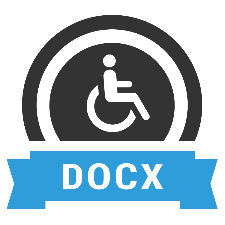 